Soru 1Meltem ve Hülya aynı hastanede çalışan iki hemşiredir.Meltem 6 günde bir Hülya ise 8 günde bir nöbet tutmaktadır.İkisi birlikte ilk kez salı günü nöbet tuttuğuna göre üçüncü kez birlikte hangi gün nöbet tutarlar? A) Pazartesi
B) Perşembe
C) Cuma
D) Cumartesi
E) Pazar

Soru 2
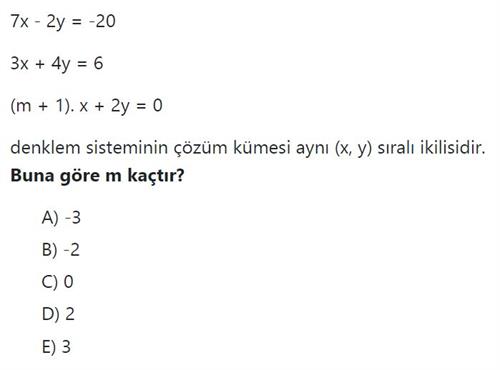 Soru 3
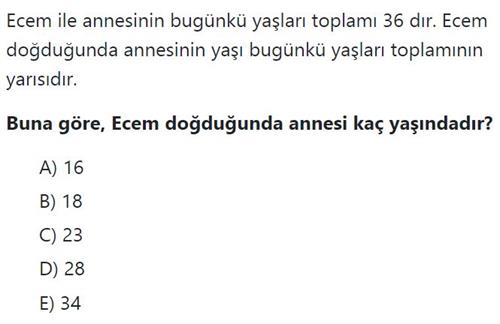 Soru 4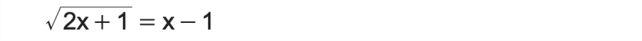 eşitliğini sağlayan x kaçtır?A) 4
B) 3
C) 2
D) 1
E) 0

Soru 5
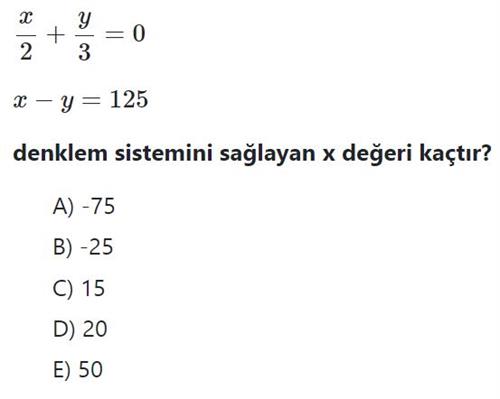 Soru 63b5aa beş basamaklı doğal sayısı 36 ile tam bölünebilmektedir.Buna göre b yerine yazılabilecek rakamların toplamı kaçtır?A) 3
B) 5
C) 6
D) 8
E) 10

Soru 7
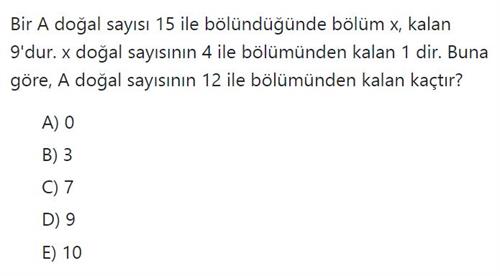 Soru 8
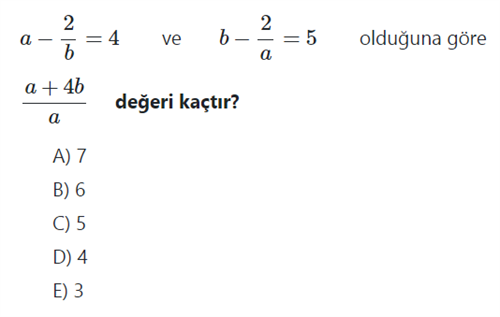 Soru 9
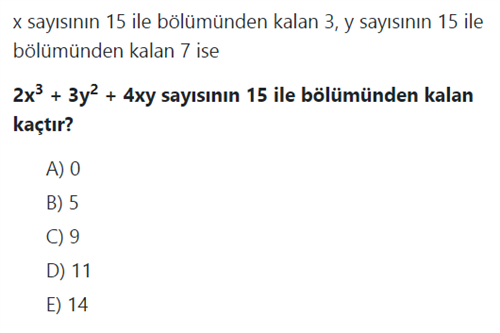 Soru 10
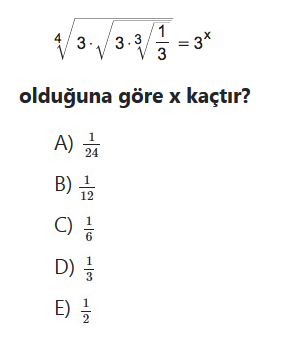 Soru 11Bir faturanın aylık gecikme cezası, fatura tutarının %2 sidir.35 TL tutarındaki faturayı ödeme tarihinde ödemeyen bir kişi, bir sonraki ay gelen aynı tutardaki ikinci fatura ile birlikte toplam kaç TL öder?A) 70,1
B) 70,4
C) 70,5
D) 70,7
E) 70,9

Soru 12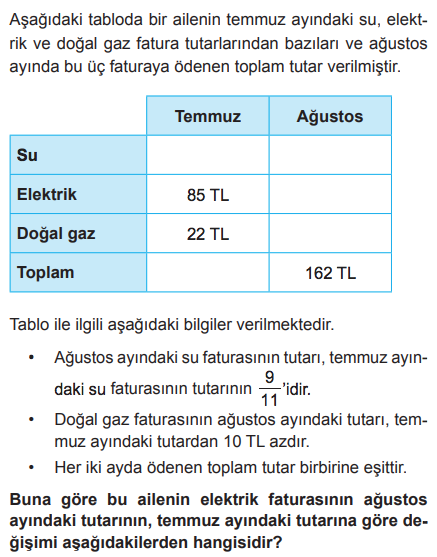 ‏‏‏‏‏‏‏‏   A) 20 TL azdır.
B) 10 TL azdır.
C) 5 TL azdır.
D) 10 TL fazladır.
E) 20 TL fazladır.

Soru 13
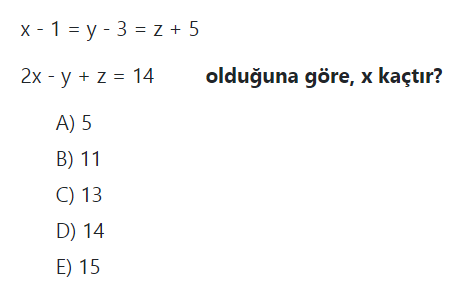 Soru 14
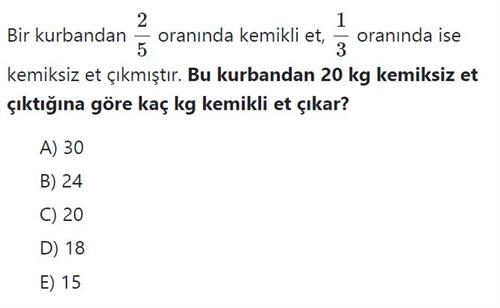 Soru 15
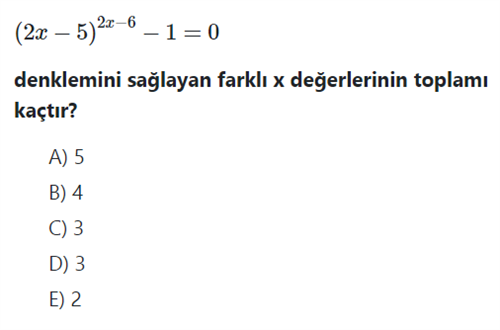 Soru 16
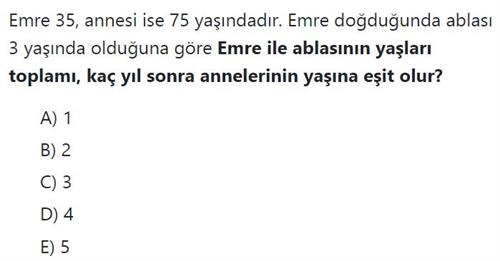 Soru 17
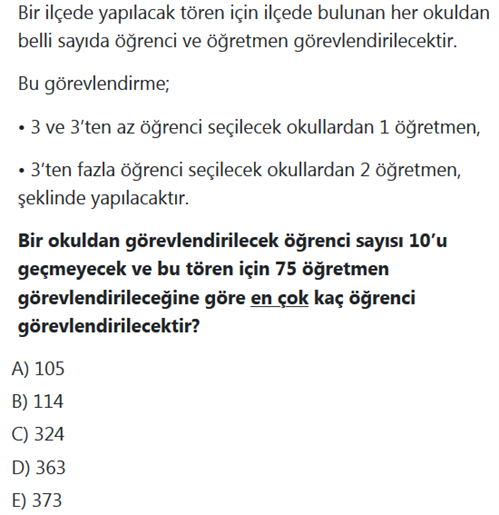 Soru 18
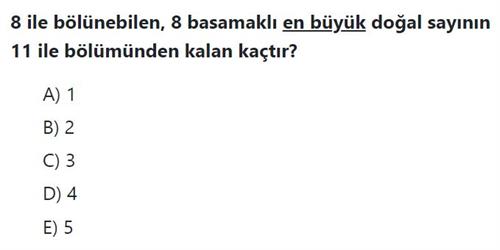 Soru 19
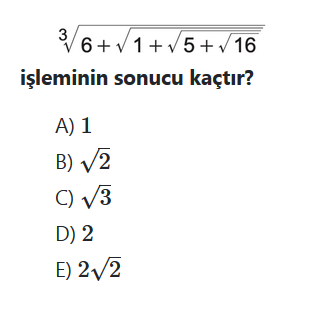 Soru 20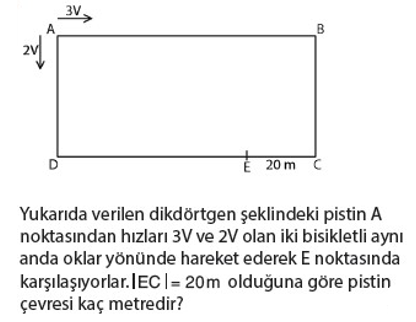 ‏‏‏‏‏‏‏‏   A) 120
B) 160
C) 180
D) 200
E) 240

CEVAPLAR: 1-A    2-D    3-B    4-A    5-E    6-C    7-A    8-B    9-A    10-D    11-D    12-E    13-B    14-B    15-A    16-B    17-E    18-D    19-D    20-D    
